На «АТОМЭКСПО-2024» обсудят перспективы развития отрасли производства редкоземельных металловСпикеры представят ключевые мировые тренды и возможности международной кооперации и сырьевой независимости российской промышленности25 марта на Международном форуме «АТОМЭКСПО-2024» горнорудный дивизион Госкорпорации «Росатом» организует проведение панельной сессии на тему «Производство редкоземельных металлов: глобальный спрос и национальные задачи».В ней примут участие руководитель Федерального агентства по недропользованию РФ Евгений Петров, заместитель председателя Комитета по экономической политике Совета Федерации Федерального Собрания РФ Константин Долгов, директор по технологическому развитию Госкорпорации «Росатом» Андрей Шевченко, первый заместитель генерального директора АО «Атомредметзолото» Алексей Шеметов, генеральный директор ООО «Русатом Металлтех» Андрей Андрианов, представители Министерства промышленности и торговли РФ, а также представители бизнеса. Модератором панельной дискуссии выступит председатель Ассоциации производителей и потребителей редких и редкоземельных металлов РФ Руслан Димухамедов.Участники дискуссии предложат свое видение того, как редкоземельные металлы влияют на развитие высокотехнологичных отраслей промышленности. Они обсудят планы по созданию международного органа, регулирующего оборот твердых полезных ископаемых, включая и редкоземельные металлы (РЗМ), представят ключевые тренды и спрос в мировой редкоземельной отрасли, поговорят об основных участниках рынка и внутренних регуляторных процессах, а также о том, как добыча и производство РЗМ влияют на развитие высокотехнологичных отраслей промышленности.Кроме этого, спикеры представят свою оценку запасов минерально-сырьевой базы России, достаточности разведанных месторождений РЗМ, ответят на вопрос: «Как гарантировать сырьевую независимость российской промышленности?» Также будут затронуты вопросы участия государства в стимулировании внутреннего спроса на РЗМ и возможности государства при создании благоприятных условий развития РЗМ промышленности.Мероприятие пройдет 25 марта в рамках «АТОМЭКСПО-2024» в г. Сочи, на площадке научно-технологического центра «Сириус». Начало в 9:00.Справка:Горнорудный дивизион Росатома является производителем целого ряда редких и редкоземельных металлов, обеспечивая собственную российскую промышленность, поставляет ряд продуктов РЗМ на внешний рынок и готов предложить партнерам поставку редких и редкоземельных металлов с целью обеспечения собственных высокотехнологичных отраслей промышленности необходимым сырьем.Управляющая компания дивизиона — АО «Атомредметзолото». Она входит в число крупнейших производителей природного урана в мире, является лидером по добыче урана в России. Предприятия дивизиона осуществляют весь комплекс работ уранодобычи: от геологоразведки, опытных и проектных работ до рекультивации и вывода производственных объектов из эксплуатации. Более 60 процентов урана добывается экономически эффективным и экологически безопасным методом скважинного подземного выщелачивания. Помимо добычи урана, горнорудный дивизион активно развивает неурановые направления бизнеса. Реализовываются проекты добычи золота, лития, редких и редкоземельных металлов (титана, циркония, скандия, ниобия).Госкорпорация «Росатом» отвечает за реализацию проектов в рамках соглашения с Правительством Российской Федерации по направлению «Редкие и редкоземельные металлы» в составе дорожной карты развития высокотехнологичного направления «Технологии новых материалов и веществ».Международный форум «АТОМЭКСПО» — главное событие мировой атомной отрасли, крупнейшая выставочная и деловая площадка, на которой обсуждается современное состояние атомной отрасли, формируются тренды ее дальнейшего развития. Проводится с 2009 года. В форуме участвуют руководители ключевых компаний мировой атомной отрасли, государственных структур, международных и общественных организаций, ведущие эксперты. Формат форума включает выставку и конгресс с обширной деловой программой, основным событием которой является пленарная сессия. На панельных дискуссиях и в рамках круглых столов проводится обсуждение тем, наиболее важных для атомной отрасли. На выставке свои технологии и компетенции представляют ведущие компании мировой атомной индустрии и смежных отраслей.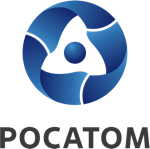 Медиацентр атомнойпромышленности
atommedia.onlineПресс-релиз13.03.24